Publicado en Madrid el 25/05/2022 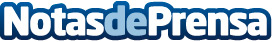 ASPY recomienda controlar la exposición al radón en el ámbito laboral: "es el gran desconocido"El gas radón es la principal causa de cáncer de pulmón en personal no fumadorDatos de contacto:Press Corporate Com 910910446Nota de prensa publicada en: https://www.notasdeprensa.es/aspy-recomienda-controlar-la-exposicion-al Categorias: Medicina Galicia Seguros Recursos humanos Otras Industrias http://www.notasdeprensa.es